МУНИЦИПАЛЬНОЕ БЮДЖЕТНОЕ ОБЩЕОБРАЗОВАТЕЛЬНОЕ УЧРЕЖДЕНИЕ «Средняя общеобразовательная школа №11 с Волочаевка»«УТВЕРЖДАЮ»Директор школы:___________/Седова Г.Я/«     » __________2022г.ПЛАН  ВОСПИТАТЕЛЬНОЙ  РАБОТЫ  НА  2022-2023  УЧЕБНЫЙ  ГОД 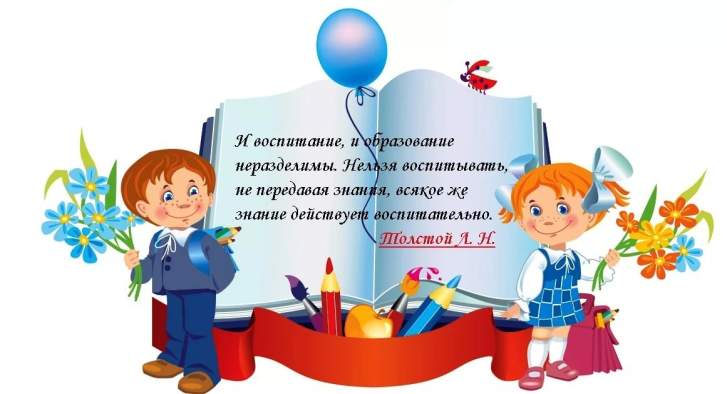         Главной целью воспитательной работы школы в 2022-2023учебном году является формирование и развитие у учащихся устойчивого нравственного отношения к учебно-воспитательной деятельности, потребности в здоровом образе жизни и в нравственном самосовершенствовании своей личности как члена нового общества.       В школе  разработана и утверждена Программа воспитания, которая представляет собой открытый для всех субъектов образовательной деятельности документ, дающий представление о направлениях и содержании воспитательной работы нашей школы.В центре рабочей программы воспитания находится личностное развитие обучающихся, формирование у них системных знаний о различных аспектах развития  России . Таким образом, одним из результатов реализации программы является приобщение обучающихся к традиционным духовным ценностям, правилам и нормам поведения в обществе.Вся воспитательная работа за 2022-2023 учебный год строится согласно инвариантным и вариативным модулям: Урочная деятельностьВнеурочная деятельностьКлассное руководствоОсновные школьные делаВнешкольные мероприятияОрганизация предметно-пространственной средыВзаимодействия с родителямиСамоуправлениеПрофилактика и безопасностьСоциальное пространствоПрофориентация2022 год - Год народного искусства и нематериального культурного наследия России;2022 год - 350 лет со дня рождения Петра I;2023 год - Год педагога и наставникаЦель: создание условий, способствующих развитию интеллектуальных, творческих, личностных качеств учащихся, их социализации и адаптации в обществе.
Задачи: воспитание любви к родной школе, к малой родине, формирование гражданского самосознания, ответственности за судьбу Родины; воспитание нравственности на основе народных традиций; развитие творческих, познавательных способностей учащихся; формирование самосознания, становление активной жизненной позиции, формирование потребности к саморазвитию, способности успешно адаптироваться в окружающем мире; создание условий для сохранения здоровья, физического развития. Воспитание негативного отношения к вредным привычкам.Календарный план воспитательной работыНа 2022-2023 учебный годСЕНТЯБРЬОКТЯБРЬНОЯБРЬ  ДЕКАБРЬ: ЯНВАРЬФЕВРАЛЬМАРТАПРЕЛЬМАЙ№Дела , события, мероприятияКлассысрокиответственные1 Урочная деятельность1 Урочная деятельность1 Урочная деятельность1 Урочная деятельность1День Знаний.1-1101.09Зам.дир. по ВРорганизаторы2Беседа «Международный день грамотности»1-1108.09Учителя русского языка3210 лет со дня Бородинского сражения5-907.09Учитель истории2.Внеурочная деятельность2.Внеурочная деятельность2.Внеурочная деятельность2.Внеурочная деятельность1Вовлечение во внеурочную, кружковую деятельность.1-11   05-10. 09Классные руководители2Спортивное ориентирование5-11Третья неделяУчитель физической культуры3Туристические соревнования3-11Четвертая неделяУчитель физической культуры3.Классное руководство3.Классное руководство3.Классное руководство3.Классное руководство1Классный час «Разговор о важном1-1105, 12,19,26.09Классные руководители4. Основные школьные дела4. Основные школьные дела4. Основные школьные дела4. Основные школьные дела1Праздник «Здравствуй ОСЕНЬ»1-1112 09 -18.09организаторы2Фестиваль декоративно-прикладного искусства «Радуга Родной области»5-830.09Учитель технологии5. Внешкольные мероприятия5. Внешкольные мероприятия5. Внешкольные мероприятия5. Внешкольные мероприятия1«Беслан –помним!»1-1102.09Учителя 2Митинг «День окончания Второй мировой войны»1-805.09Зам по ВР6. Организация предметно-пространственной среды6. Организация предметно-пространственной среды6. Организация предметно-пространственной среды6. Организация предметно-пространственной среды1Организацию и проведение церемоний поднятия (спуска) государственного флага Российской Федерации;  1-11Каждый понедельникЗам по ВР2Размещение карт России, символики по классам.1-11Вторая неделя сентябряКлассные руководители3Разучивание Гимна России1-5Учителя музыки7.Взаимодействие с родителями7.Взаимодействие с родителями7.Взаимодействие с родителями7.Взаимодействие с родителями1Составление списков на питание 1-1101.09Классные руководители2Составление социального паспорта класса «Банк данных1-1105.09Классные руководители3Консультации для родителей «Ребёнок и сотовый телефон»5-909.09психолог8.Самоуправление8.Самоуправление8.Самоуправление8.Самоуправление1Выборы актива школьного ученического самоуправления.  Организационное заседание школьного самоуправления. Организационное собрание волонтерского отряда5-1106.09организаторы2Оформление классного уголка1-11Вторая неделяКлассные руководители3Выборы органов самоуправления в классе, распределение обязанностей1-1107.09Классные руководители9.Профилактика и безопасность9.Профилактика и безопасность9.Профилактика и безопасность9.Профилактика и безопасность1Участие во Всероссийской акции            «Внимание, дети!».1-11Месячник Зам по ВР2Проведение тренировочной  эвакуации.1-1116.09Зам по ВР3Информационный час «Правила дорожного движения»-  вводные инструктажи с обучающимися по технике безопасности, правилам  дорожного движения, пожарной  безопасности, соблюдению мер антитеррористической безопасности в общественном транспорте, местах  массового нахождения с записью в журналах.- 1-11Третья неделя Классные руководители10.Социальное партнерство10.Социальное партнерство10.Социальное партнерство10.Социальное партнерство1Экскурсия в школьный музей посвященные 100 летию окончания войны на ДВ1-11Вторая, третья неделя Руководитель музея11.  Профориентация11.  Профориентация11.  Профориентация11.  Профориентация1Профессия «Воспитатель»1-930.09Классный руководители2«Это мой учитель!»1-11Классный руководители№Дела , события, мероприятияКлассысрокиответственные1 Урочная деятельность1 Урочная деятельность1 Урочная деятельность1 Урочная деятельность1Всероссийский урок "Экология и энергосбережение"9-1110.10Учитель Международный день музыки1-801.10Учитель музыки2.Внеурочная деятельность2.Внеурочная деятельность2.Внеурочная деятельность2.Внеурочная деятельность1Международный день школьных библиотек1-425.10библиотекарь3.Классное руководство3.Классное руководство3.Классное руководство3.Классное руководство1Классный час «Разговор о важном»1-1103.10 10.17.24.10Классные руководители4. Основные школьные дела4. Основные школьные дела4. Основные школьные дела4. Основные школьные дела1Международный день пожилых людей;1-1101.10организаторДень защиты животных;1-404.10организаторДень памяти жертв политических репрессий.9-1130.10Учитель истории5. Внешкольные мероприятия5. Внешкольные мероприятия5. Внешкольные мероприятия5. Внешкольные мероприятия1День Учителя1-1105.10Кл.рук.11 класс2День отца в России1-416.10Классные руководители6. Организация предметно-пространственной среды6. Организация предметно-пространственной среды6. Организация предметно-пространственной среды6. Организация предметно-пространственной среды1Разработку и обновление материалов (стендов, плакатов, инсталляций и др.), акцентирующих внимание обучающихся на важных для воспитания ценностях, правилах, традициях, укладе школы актуальных вопросах профилактики и безопасности.1-11Четвертая неделяКлассные руководители7.Взаимодействие с родителями7.Взаимодействие с родителями7.Взаимодействие с родителями7.Взаимодействие с родителями1Индивидуальные консультации с родителями1-11По необходимостиКлассные руководители2Классные родительские собрания1-11Третья неделяКлассные руководители8.Самоуправление8.Самоуправление8.Самоуправление8.Самоуправление1Акция «Ветеран живет рядом»1-1101.10организаторы2Участие в проведении Всероссийской акции «С Днем рождения, РДШ!»2-1129.10организаторы9.Профилактика и безопасность9.Профилактика и безопасность9.Профилактика и безопасность9.Профилактика и безопасность1Инструктажи о ПДД и п\б поведения во время осенних каникул.1-11Третья неделяКлассные руководители10.Социальное партнерство10.Социальное партнерство10.Социальное партнерство10.Социальное партнерство1Поздравление ветеранов педагогического труда и своих родственников в день Пожилого человека1-401.10Классные руководители11.  Профориентация11.  Профориентация11.  Профориентация11.  Профориентация1Беседа «Уважение к людям труда» 1-920.10Классные руководители№Дела , события, мероприятияКлассысрокиответственные1 Урочная деятельность1 Урочная деятельность1 Урочная деятельность1 Урочная деятельность1Международный день толерантности1-11Классные руководители2День Государственного герба РФ1-1130.11Учитель обществознания2.Внеурочная деятельность2.Внеурочная деятельность2.Внеурочная деятельность2.Внеурочная деятельность1Соревнования по баскетболу7-11Учитель физ. культуры.2Посещение кружков 1-4 классы.3.Классное руководство3.Классное руководство3.Классное руководство3.Классное руководство1Классный час «Разговор о важном»1-1107,14,21,28.11Классные руководители4. Основные школьные дела4. Основные школьные дела4. Основные школьные дела4. Основные школьные дела1 День народного единства.1-1104. 11организаторы5. Внешкольные мероприятия5. Внешкольные мероприятия5. Внешкольные мероприятия5. Внешкольные мероприятия1День правовой защиты детей.1-1120.11Зам по ВР2День Матери в России1-1127.11организаторы6. Организация предметно-пространственной среды6. Организация предметно-пространственной среды6. Организация предметно-пространственной среды6. Организация предметно-пространственной среды1Библиотечный час «День Государственного герба России»1-530.11библиотека7.Взаимодействие с родителями7.Взаимодействие с родителями7.Взаимодействие с родителями7.Взаимодействие с родителями1Беседа: «Предупреждение вредных привычек или как уберечь детей от беды»5-917.11Классные руководители2Беседа«Мама, папа, я – читающая семья»1-417.11Классные руководители8.Самоуправление8.Самоуправление8.Самоуправление8.Самоуправление1Написание благодарственных писем своим мамам и бабушкам.5-825.11организаторИзготовление подарков мамам1-425.11Классные руководители9.Профилактика и безопасность9.Профилактика и безопасность9.Профилактика и безопасность9.Профилактика и безопасность1ПДД. Инструктаж о правилах поведения на осенних водоёмах1-1114.11Классные руководителиПрофилактика и лечение вирусных заболеваний1-119.11Классные руководители10.Социальное партнерство10.Социальное партнерство10.Социальное партнерство10.Социальное партнерство1Экскурсия в школьный музейПо графикуВ течении месяцаРуководитель музея11.  Профориентация11.  Профориентация11.  Профориентация11.  Профориентация1Конкурс рисунков «Моя мама – на работе»1-721.11Учитель ИЗООформление уголка профессии в пространстве класса1-1111.11Классные руководители№Дела , события, мероприятияКлассысрокиответственные1 Урочная деятельность1 Урочная деятельность1 Урочная деятельность1 Урочная деятельность1Битва за Москву1-1103.12Учителя 2День Александра Невского5-1109.12Учитель истории2.Внеурочная деятельность2.Внеурочная деятельность2.Внеурочная деятельность2.Внеурочная деятельность1конкурс юных экологов «Эколят»1-409.12Классные руководители3.Классное руководство3.Классное руководство3.Классное руководство3.Классное руководство1Классный час «Разговор о важном»1-1105,12,19.26.12Классные руководители4. Основные школьные дела4. Основные школьные дела4. Основные школьные дела4. Основные школьные дела1День Конституции Российской Федерации5-1112.12организаторы2Участие в акции - «День неизвестного солдата»5-903.12Классные руководители3Праздники «Новый год»1-11Зам по ВР5. Внешкольные мероприятия5. Внешкольные мероприятия5. Внешкольные мероприятия5. Внешкольные мероприятия1Международный день инвалидов03.1205.12организаторыДень Героев Отечества09.12Учитель истории6. Организация предметно-пространственной среды6. Организация предметно-пространственной среды6. Организация предметно-пространственной среды6. Организация предметно-пространственной среды1Акция «Помоги птицам»1-4Вторая неделяорганизаторы7.Взаимодействие с родителями7.Взаимодействие с родителями7.Взаимодействие с родителями7.Взаимодействие с родителями1Подготовка к новогоднему празднику1-11Третья неделяКлассные руководителиКлассные родительские собрания1-11Третья неделя Классные руководители8.Самоуправление8.Самоуправление8.Самоуправление8.Самоуправление1Международный день волонтеров 5-1105.12организаторыКонкурс на самую красивую снежинку.1-1120.12организаторы9.Профилактика и безопасность9.Профилактика и безопасность9.Профилактика и безопасность9.Профилактика и безопасность1Правила поведения возле новогодних елок, правила пользования пиротехническими средствами во время зимних каникул.1-11Вторая неделяКлассные руководители2Проведение инструктажей по правилам ДД, по б/п в зимний период и во время каникул1-11Третья неделяКлассные руководители10.Социальное партнерство10.Социальное партнерство10.Социальное партнерство10.Социальное партнерство1Подготовка к новогоднему празднику. Акции. Подарки Зам по ВР11.  Профориентация11.  Профориентация11.  Профориентация11.  Профориентация1Беседа «Моя будущая профессия»5-1113.12Классные руководители2Встреча с интересными людьми.1-414.12Классные руководители№Дела , события, мероприятияКлассысрокиответственные1 Урочная деятельность1 Урочная деятельность1 Урочная деятельность1 Урочная деятельность1Путешествие по стране «ЗДОРОВЬЕ»1-1120.01Классные руководители2.Внеурочная деятельность2.Внеурочная деятельность2.Внеурочная деятельность2.Внеурочная деятельность1Посещение кружков 5-8 кл5-8В течении месяцаЗам по ВР2СоревнованияУчитель физической культуры3.Классное руководство3.Классное руководство3.Классное руководство3.Классное руководство1Классный час «Разговор о важном»1-11Каждый понедельникКлассные руководители4. Основные школьные дела4. Основные школьные дела4. Основные школьные дела4. Основные школьные дела1Освобождение Ленинграда  от блокады1-1127 .01Классные руководители5. Внешкольные мероприятия5. Внешкольные мероприятия5. Внешкольные мероприятия5. Внешкольные мероприятия1День памяти Холохоста7-1126.01Учитель истории6. Организация предметно-пространственной среды6. Организация предметно-пространственной среды6. Организация предметно-пространственной среды6. Организация предметно-пространственной среды1Экскурсии на ледовые скульптуры в Хабаровск.1-11каникулыКлассные руководители7.Взаимодействие с родителями7.Взаимодействие с родителями7.Взаимодействие с родителями7.Взаимодействие с родителями1Индивидуальные консультации для родителей1-1110 - 27 . 01Классные руководители8.Самоуправление8.Самоуправление8.Самоуправление8.Самоуправление1Акция «Рождество добрых дел»1-511.01организаторы2Проверка состояния учебников (библиотекари класса)1-1111.01библиотекарь9.Профилактика и безопасность9.Профилактика и безопасность9.Профилактика и безопасность9.Профилактика и безопасность1Беседа «Как не стать жертвой преступника?»1-515.01Классные руководители2Правонарушения подростков и мера ответственности6-1116.01Классные руководители10.Социальное партнерство10.Социальное партнерство10.Социальное партнерство10.Социальное партнерство1Экскурсия в школьный музей1-426.01Руководитель музея11.  Профориентация11.  Профориентация11.  Профориентация11.  Профориентация1Беседа «Профессия-пожарный»1-1114.01Классные руководители№Дела , события, мероприятияКлассысрокиответственные1 Урочная деятельность1 Урочная деятельность1 Урочная деятельность1 Урочная деятельность1Международный день родного языка.1-1121.02Учителя русского языка2Урок мужества «Воины-односельчане на защите Родины»5-822.02Руководитель музея2.Внеурочная деятельность2.Внеурочная деятельность2.Внеурочная деятельность2.Внеурочная деятельность1Конкурс каллиграфического письма1-503.02Руководители ВД3.Классное руководство3.Классное руководство3.Классное руководство3.Классное руководство1Классный час «Разговор о важном»1-11Каждый понедельникКлассные руководители4. Основные школьные дела4. Основные школьные дела4. Основные школьные дела4. Основные школьные дела1Мероприятия «Волочаевские дни»1-1106-12.02Зам по ВР223 февраля «День защитника Отечества»1-1122.02организаторы5. Внешкольные мероприятия5. Внешкольные мероприятия5. Внешкольные мероприятия5. Внешкольные мероприятия1День памяти о россиянах, исполнявших служебный долг за пределами Отечества1-1115.02Учитель истории6. Организация предметно-пространственной среды6. Организация предметно-пространственной среды6. Организация предметно-пространственной среды6. Организация предметно-пространственной среды1Торжественный митинг на Волочаевской сопке. Посещение музея1-1112. 02Классные руководители7.Взаимодействие с родителями7.Взаимодействие с родителями7.Взаимодействие с родителями7.Взаимодействие с родителями1Индивидуальные консультации для родителей1-11В течении месяцаКлассные руководители8.Самоуправление8.Самоуправление8.Самоуправление8.Самоуправление1Участие в акции «Подари книгу» в Международный день книгодарения»1-1117.02Классные руководителиУчастие во Всероссийском проекте «Здоровье с РДШ»1-1120.02Зам по ВР9.Профилактика и безопасность9.Профилактика и безопасность9.Профилактика и безопасность9.Профилактика и безопасность1ТБ Основные виды травм при ДТП и вопросы транспортировки пострадавшего1-1110.02Классные руководители10.Социальное партнерство10.Социальное партнерство10.Социальное партнерство10.Социальное партнерство1Классный конкурс «Письмо солдату»2-1114-18.02Классные руководители11.  Профориентация11.  Профориентация11.  Профориентация11.  Профориентация1«Все профессии нужны, все профессии важны»1-402.02Классные руководители№Дела , события, мероприятияКлассысрокиответственные1 Урочная деятельность1 Урочная деятельность1 Урочная деятельность1 Урочная деятельность1200 лет  со дня рождения Ушинскому К.Д.1-1118. 03Классные руководители2.Внеурочная деятельность2.Внеурочная деятельность2.Внеурочная деятельность2.Внеурочная деятельность1Проверка кружков 9-11 классы03.03Зам по ВР3.Классное руководство3.Классное руководство3.Классное руководство3.Классное руководство1Классный час «Разговор о важном»1-11Каждый понедельникКлассные руководители4. Основные школьные дела4. Основные школьные дела4. Основные школьные дела4. Основные школьные дела1Организация и проведение мероприятия «День воссоединения Крыма с Россией»2-1118.03ОрганизаторыУчитель истории5. Внешкольные мероприятия5. Внешкольные мероприятия5. Внешкольные мероприятия5. Внешкольные мероприятия1Праздник 8 марта1-1107.03организаторы6. Организация предметно-пространственной среды6. Организация предметно-пространственной среды6. Организация предметно-пространственной среды6. Организация предметно-пространственной среды1Экскурсии в школьный музей5-821.03Руководитель музея7.Взаимодействие с родителями7.Взаимодействие с родителями7.Взаимодействие с родителями7.Взаимодействие с родителями1Родительское собрание«Здоровый образ жизни – успех учебной деятельности»1-1118.03Классные руководители2Мониторинг степени удовлетворенности родителей УВП.5-914-18 03психолог8.Самоуправление8.Самоуправление8.Самоуправление8.Самоуправление1Конкурс на самый чистый и аккуратный дневник в классеПодготовка к празднику 8 Марта. Мальчики готовят поздравления.1-1115.03Актив класса9.Профилактика и безопасность9.Профилактика и безопасность9.Профилактика и безопасность9.Профилактика и безопасность1Режим питания, правила гигиены, полезные продукты.« Разговор о правильном питании»1-1109.03Классные руководители10.Социальное партнерство10.Социальное партнерство10.Социальное партнерство10.Социальное партнерство1Экскурсии на каникулах в г.Хабаровск1-1125.03Классные руководители11.  Профориентация11.  Профориентация11.  Профориентация11.  Профориентация1Акция «Профессия для достойного завтра»8-9каникулыКлассные руководители2Знакомство с медицинскими профессиями1-7каникулыКлассные руководители№Дела , события, мероприятияКлассысрокиответственные1 Урочная деятельность1 Урочная деятельность1 Урочная деятельность1 Урочная деятельность1Вредные привычки и в шутку и всерьез» информационный час»2-604.04Классные руководители2Видеосюжет «Вредные привычки надо знать в лицо7-1104.04Классные руководители2.Внеурочная деятельность2.Внеурочная деятельность2.Внеурочная деятельность2.Внеурочная деятельность1Всемирный день земли1-422.04организаторы3.Классное руководство3.Классное руководство3.Классное руководство3.Классное руководство1Классный час «Разговор о важном»1-11Каждый понедельникКлассные руководители4. Основные школьные дела4. Основные школьные дела4. Основные школьные дела4. Основные школьные дела1Гагаринский урок "Космос - это мы"1-1112.04Классные руководители5. Внешкольные мероприятия5. Внешкольные мероприятия5. Внешкольные мероприятия5. Внешкольные мероприятия1Турнир по настольным спортивным играм  «Мы за ЗОЖ», посвященный Всемирному дню отказа от курения5-906.04Учитель физической культуры6. Организация предметно-пространственной среды6. Организация предметно-пространственной среды6. Организация предметно-пространственной среды6. Организация предметно-пространственной среды1Экскурсии в местный музей4-707.04Классные руководители7.Взаимодействие с родителями7.Взаимодействие с родителями7.Взаимодействие с родителями7.Взаимодействие с родителями1Индивидуальные беседы с родителями1-11По плануКлассные руководители8.Самоуправление8.Самоуправление8.Самоуправление8.Самоуправление1Школьная акция «Поможем зимующим птицам»1-405.04организаторы9.Профилактика и безопасность9.Профилактика и безопасность9.Профилактика и безопасность9.Профилактика и безопасность1ТБ Правила безопасного поведения в школе и дома1-1113.04Классные руководители10.Социальное партнерство10.Социальное партнерство10.Социальное партнерство10.Социальное партнерство1Подготовка к открытым мероприятиям 9 мая с сельским ДК1-1125-29.04организаторы11.  Профориентация11.  Профориентация11.  Профориентация11.  Профориентация1Всех профессий не счесть – выбирай какие есть»»1-1114.04Классные руководители№Дела , события, мероприятияКлассысрокиответственные1 Урочная деятельность1 Урочная деятельность1 Урочная деятельность1 Урочная деятельность1«Кл.час «России доблестной сыны»1-1103-05Классные руководители2.Внеурочная деятельность2.Внеурочная деятельность2.Внеурочная деятельность2.Внеурочная деятельность1Просмотр видеофильма ко Дню Победы1-404.05организаторы3.Классное руководство3.Классное руководство3.Классное руководство3.Классное руководство1Классный час «Разговор о важном»1-11Каждый понедельникКлассные руководители4. Основные школьные дела4. Основные школьные дела4. Основные школьные дела4. Основные школьные дела1День Победы советского народа в Великой Отечественной войне 1941-1945 годов1-1109.05Зам по ВР5. Внешкольные мероприятия5. Внешкольные мероприятия5. Внешкольные мероприятия5. Внешкольные мероприятия1День славянской письменности и культуры День славянской письменности и культуры1-1124.05Учителя литературы6. Организация предметно-пространственной среды6. Организация предметно-пространственной среды6. Организация предметно-пространственной среды6. Организация предметно-пространственной среды1Посещение  школьного музея5-712.05Руководитель музея7.Взаимодействие с родителями7.Взаимодействие с родителями7.Взаимодействие с родителями7.Взаимодействие с родителями1Родительское собрание. «Перелистывая страницы учебного 2022-23 года. Безопасные каникулы»1-1110.05Классные руководители8.Самоуправление8.Самоуправление8.Самоуправление8.Самоуправление1Акция «Бессмертный полк»1-1109.05организаторы9.Профилактика и безопасность9.Профилактика и безопасность9.Профилактика и безопасность9.Профилактика и безопасность1ТБ Правила безопасного поведения в лесу и на природе1-1123.05Классные руководители10.Социальное партнерство10.Социальное партнерство10.Социальное партнерство10.Социальное партнерство1Ремонт книг в школьной библиотеке «Помоги книге»1-620.05Школьный библиотекарь11.  Профориентация11.  Профориентация11.  Профориентация11.  Профориентация1Презентация «Много профессий хороших и важных»2-915.05Классные руководители